Please return this application form to Dionne Cheyne, Headteacher’s PA, at the school address or by email to dionnecheyne@lgs.slough.sch.uk.  This form should be accompanied by a letter of application as requested in the Application Information pack.Langley Grammar School is committed to the promotion and development of equal opportunities in all aspects of our work, and we will promote equal opportunities for all our employees.  It is our policy to ensure that job applicants are treated justly, and that they are recruited, trained and promoted on the basis of job requirements, skills and abilities.  We will ensure that people are not disadvantaged by conditions or requirements which cannot be shown to be justified as being necessary for the effective performance of the job.  To help us monitor our equal opportunities policy, please complete and return this form.  It will be separated from your application form upon receipt and does not form part of the selection process.  Langley Grammar SchoolReddington DriveLangley Berkshire SL3 7QS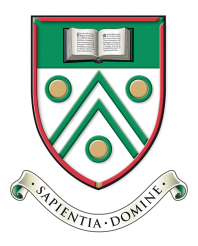 Application Form – Lunchtime SupervisorApplication Form – Lunchtime SupervisorPersonal detailsPersonal detailsPersonal detailsPersonal detailsPersonal detailsSurnameForename(s)Preferred titlePrevious name(s) If applicableAddressHome telephoneAddressMobile telephoneEmailNI numberDo you have the right to live and work in the UK? (delete as appropriate)Do you have the right to live and work in the UK? (delete as appropriate)YES /NOEducation and qualificationsPlease provide details of all qualifications gained from the age of 16 years onwards.  This includes qualifications gained at school, degree(s) and any other qualifications held.Education and qualificationsPlease provide details of all qualifications gained from the age of 16 years onwards.  This includes qualifications gained at school, degree(s) and any other qualifications held.Education and qualificationsPlease provide details of all qualifications gained from the age of 16 years onwards.  This includes qualifications gained at school, degree(s) and any other qualifications held.Education and qualificationsPlease provide details of all qualifications gained from the age of 16 years onwards.  This includes qualifications gained at school, degree(s) and any other qualifications held.School/College/University/Training EstablishmentDates Dates Qualification(s) gained including grade or class.School/College/University/Training EstablishmentFromToQualification(s) gained including grade or class.Current or most recent postCurrent or most recent postCurrent or most recent postCurrent or most recent postCurrent or most recent postCurrent or most recent postCurrent or most recent postEmployer name and addressEmployer name and addressPosition held and main responsibilities(including full or part time)Position held and main responsibilities(including full or part time)Position held and main responsibilities(including full or part time)DatesDatesEmployer name and addressEmployer name and addressPosition held and main responsibilities(including full or part time)Position held and main responsibilities(including full or part time)Position held and main responsibilities(including full or part time)FromToSalary detailsSalary detailsSalary detailsSalary detailsSalary detailsSalary detailsSalary detailsScale/point(eg NJC)	Gross salaryReason for leaving Reason for leaving Reason for leaving Reason for leaving Reason for leaving Reason for leaving Reason for leaving Previous employmentPrevious employmentPrevious employmentPrevious employmentEmployer name and addressPosition held and responsibilities(including full or part time)DatesDatesEmployer name and addressPosition held and responsibilities(including full or part time)FromToGaps in Education/Employment historyPlease explain any gaps in your education/employment history since the age of 16.ReferencesPlease provide details of two referees who have professional experience of your work in the past 3 years. One should be your current employer.  If you are shortlisted, we will contact your referees before interview.ReferencesPlease provide details of two referees who have professional experience of your work in the past 3 years. One should be your current employer.  If you are shortlisted, we will contact your referees before interview.ReferencesPlease provide details of two referees who have professional experience of your work in the past 3 years. One should be your current employer.  If you are shortlisted, we will contact your referees before interview.ReferencesPlease provide details of two referees who have professional experience of your work in the past 3 years. One should be your current employer.  If you are shortlisted, we will contact your referees before interview.Referee 1Referee 1Referee 2Referee 2NameNameAddressAddressTelephoneTelephoneEmailEmailRelationship to applicantRelationship to applicantRehabilitation of Offenders Act 1974All posts involving direct contact with children are exempt from the Rehabilitation of Offenders Act 1974. However, amendments to the Exceptions Order 1975 (2013 & 2020) provide that certain spent convictions and cautions are 'protected'. These are not subject to disclosure to employers and cannot be taken into account. Guidance and criteria on the filtering of these cautions and convictions can be found on the Ministry of Justice website here.Shortlisted candidates will be asked to provide details of all unspent convictions and those that would not be filtered, prior to the date of the interview. You may be asked for further information about your criminal history during the recruitment process.  If your application is successful, this self-disclosure information will normally be checked against information from the Disclosure and Barring Service before your appointment is confirmed.Applicant’s declarationApplicant’s declarationApplicant’s declarationApplicant’s declarationI confirm that:the information provided in this application form is complete and accurate.  I am / am not related to any current member of staff or governor of Langley Grammar School;If related, please state relative’s name and the relationship…………………………………………I have not been disqualified from working with children, cautioned or sanctioned in this regard.I understand that any offer of employment is subject to: references that are satisfactory to the school a satisfactory DBS certificate and check of the Childrens Barred list the entries on this form proving to be complete and accurate and a satisfactory medical report, if appropriate.  I confirm that:the information provided in this application form is complete and accurate.  I am / am not related to any current member of staff or governor of Langley Grammar School;If related, please state relative’s name and the relationship…………………………………………I have not been disqualified from working with children, cautioned or sanctioned in this regard.I understand that any offer of employment is subject to: references that are satisfactory to the school a satisfactory DBS certificate and check of the Childrens Barred list the entries on this form proving to be complete and accurate and a satisfactory medical report, if appropriate.  I confirm that:the information provided in this application form is complete and accurate.  I am / am not related to any current member of staff or governor of Langley Grammar School;If related, please state relative’s name and the relationship…………………………………………I have not been disqualified from working with children, cautioned or sanctioned in this regard.I understand that any offer of employment is subject to: references that are satisfactory to the school a satisfactory DBS certificate and check of the Childrens Barred list the entries on this form proving to be complete and accurate and a satisfactory medical report, if appropriate.  I confirm that:the information provided in this application form is complete and accurate.  I am / am not related to any current member of staff or governor of Langley Grammar School;If related, please state relative’s name and the relationship…………………………………………I have not been disqualified from working with children, cautioned or sanctioned in this regard.I understand that any offer of employment is subject to: references that are satisfactory to the school a satisfactory DBS certificate and check of the Childrens Barred list the entries on this form proving to be complete and accurate and a satisfactory medical report, if appropriate.  SignatureDateLangley Grammar SchoolReddington DriveLangley  Berkshire SL3 7QSRecruitment Monitoring – confidentialRecruitment Monitoring – confidentialApplication for the post of:      How would you describe your ethnic origin?Choose ONE section from A to F, and tick the appropriate box.How would you describe your ethnic origin?Choose ONE section from A to F, and tick the appropriate box.A.	White	British	                                         	Irish	                                         	Other – please detail below:B.	Mixed	White and Black Caribbean	        	White and Black African	        	White and Asian	        	Other -  please detail below:C.	Asian or Asian British	Indian	        	Pakistani	        	Bangladeshi	        	Sikh	        	Other, please detail below:D.	Black or Black British	Caribbean	                                    	African	                                    	Other - please detail below:E.	Chinese or other ethnic group	Chinese	                                    	Other - please detail below:F.	I do not wish to provide this 	                       
	information                                                    Gender	Male	                Female             Date of birth:I do not wish to provide this information                            Do you have a disability? 	Yes	                No             If yes, please give brief details: